Name of Journal: World Journal of HepatologyManuscript NO: 85308Manuscript Type: ORIGINAL ARTICLERetrospective Cohort StudyLiver transplant in patients with primary sclerosing cholangitis: A retrospective cohort from Northeastern BrazilFreitas LTSF et al. Transplant in primary sclerosing cholangitisLouyse Teixeira de Souza Freitas, Elodie Bomfim Hyppolito, Victor Leonardo Barreto, Luiz Humberto Jataí Castelo Júnior, Bianca Carneiro de Melo Jorge, Frederico César Tahim de Sousa Brasil Háteras, Malthus Barbosa Marzola, Clébia Azevedo Lima, Raquel Mendes Celedonio, Gustavo Rêgo Coelho, Jose Huygens Parente GarciaLouyse Teixeira de Souza Freitas, Elodie Bomfim Hyppolito, Clébia Azevedo Lima, Raquel Mendes Celedonio, Gustavo Rêgo Coelho, Jose Huygens Parente Garcia, Liver Transplant Department, Walter Cantídio Teaching Hospital, Fortaleza 60430270, Ceará, BrazilElodie Bomfim Hyppolito, Victor Leonardo Barreto, Luiz Humberto Jataí Castelo Júnior, Bianca Carneiro de Melo Jorge, Frederico César Tahim de Sousa Brasil Háteras, Malthus Barbosa Marzola, Faculty of Medicine, University of Fortaleza, Fortaleza 60811905, Ceará, BrazilElodie Bomfim Hyppolito, Hospital São José, Secretaria da Saude do Ceará, Fortaleza 60455610, Ceará, BrazilGustavo Rêgo Coelho, Jose Huygens Parente Garcia, Department of Surgery, Federal University of Ceará, Fortaleza 60430140, Ceará, BrazilGustavo Rêgo Coelho, Jose Huygens Parente Garcia, Surgery Department, São Carlos Hospital, Fortaleza 60130241, Ceará, BrazilAuthor contributions: Freitas LTS and Hyppolito EB designed the study; Freitas LTS, Hyppolito EB, Barreto VL, Júnior LHJC, Jorge BCM, Háteras FCTSB and Marzola MB reviewed the literature, collected data and drafted the original manuscript; Hyppolito EB performed statistical analyses and reviewed the manuscript; Hyppolito EB, Coelho GR, Garcia JHP, Lima CA and Celedonio RM reviewed the intellectual content of the manuscript; all authors read and approved the final version of the manuscript.Corresponding author: Louyse Teixeira de Souza Freitas, BSc, Nurse, Liver Transplant Department, Walter Cantídio Teaching Hospital, 1142 Coronel Nunes de Melo Street, Fortaleza 60430270, Ceará, Brazil. louyseteixeira.s@gmail.comReceived: May 7, 2023Revised: July 7, 2023Accepted: Published online: AbstractBACKGROUNDPrimary sclerosing cholangitis (PSC) manifests within a broad ethnic and racial spectrum, reflecting different levels of access to health care.AIMTo evaluate the clinical profile, complications and survival rates of patients with PSC undergoing liver transplantation (LTx) at a Brazilian reference center.METHODSAll patients diagnosed with PSC before or after LTx were included. The medical records were reviewed for demographic and clinical variables, including outcomes and survival. The level of statistical significance was set at P < 0.05.RESULTSOur cohort represented 1.6% (n = 34) of the 2113 patients receiving liver grafts at our service over the past two decades. Most were male (n = 19; 56%). The average age (40 ± 14 years) was similar for men and women (P = 0.347). The mean follow-up time from diagnosis to LTx was 68 mo. Most patients had the classic form of PSC. Three women had PSC/autoimmune hepatitis overlap syndrome, and one patient had small-duct PSC. Alkaline phosphatase levels at diagnosis and pre-LTx model for end-stage liver disease. scores were significantly higher in males. Inflammatory bowel disease (IBD) was investigated by colonoscopy in 26/34 (76%) and was present in most cases (18/26; 69%). IBD was less common in women than in men (44.4% vs. 55.6%) (P = 0.692). Cholangiocarcinoma (CCA) was diagnosed in 2/34 (5.9%) patients by histopathology of the explant (survival: 3 years 6 mo, and 4 years 11 mo). Two patients had complications requiring a second LTx (one after 7 d due to hepatic artery thrombosis and one after 17 d due to primary graft dysfunction). Five patients (14.7%) developed biliary stricture. The overall median post-LTx survival was 66 mo. Most deaths occurred in the first year (infection n = 2, primary liver graft dysfunction n = 3, unknown causes n = 1). The 1-year and 5-year survival rates of this cohort were 82.3% and 70.6%, respectively, matching the mean overall survival rates of LTx patients at our center (87.1% and 69.43%, respectively) (P = 0.83).CONCLUSIONSurvival after 1 and 5 years was similar to that of other LTx indications. The observed CCA survival rate suggests CCA may be an indication for LTx in selected cases.Key Words: Primary sclerosing cholangitis; Epidemiology; Liver transplantation; Survivor; Clinical associations; Pathological featuresFreitas LTS, Hyppolito EB, Barreto VL, Júnior LHJC, Jorge BCM, Háteras FCTSB, Marzola MB, Lima CA, Celedonio RM, Coelho GR, Garcia JHP. Liver transplant in patients with primary sclerosing cholangitis: A retrospective cohort from northeastern Brazil. World J Hepatol 2023; In pressCore Tip: We present a case series of liver transplantation (LTx) patients from the largest center in Northeastern Brazil, with epidemiological features different from what is expected for primary sclerosing cholangitis (PSC) (e.g., early manifestation and proportion of female patients). The finding of two cases of cholangiocarcinoma (CCA) with good survival is relevant to the discussion on the eligibility of selected cases of CAA for LTx. The survival of PSC patients was similar to that of LTx patients with other etiologies.INTRODUCTIONPrimary sclerosing cholangitis (PSC) is a chronic, progressive autoimmune disease causing inflation, stenosis and dilation of the intra- and extrahepatic bile ducts[1]. Clinically characterized mainly by fatigue and pruritus[2], PSC may lead to cholangiocarcinoma (CCA) and cirrhosis. Around 70% of PSC patients have inflammatory bowel disease (IBD), especially ulcerative colitis, with elevated risk of colorectal cancer[3]. Currently available clinical treatments do not alter the natural history of PSC, and liver transplantation (LTx) is the only curative treatment available[4], although some studies have reported a post-LTx relapse rate of as much as 25%[5]. Intractable pruritus, recurrent cholangitis, hepatocarcinoma and decompensated cirrhosis are some of the classic indications for LTx[1], but the ideal moment for transplantation can be difficult to determine. The purpose of this study was to evaluate the clinical profile, complications and survival rates of PSC patients submitted to LTx at a Brazilian referral center.MATERIALS AND METHODSIn this retrospective observational cohort study, we included all LTx patients diagnosed with PSC before or after transplantation. The diagnosis was based on clinical and laboratory findings confirmed by magnetic resonance cholangiopancreatography (MRCP) or endoscopic retrograde cholangiopancreatography (ERCP). Between May 2012 and May 2022, the LTx team at our service (Hospital Universitário Walter Cantídio, Federal University of Ceará, partnered with Hospital São Carlos) performed 2113 procedures; 34 of which (1.6%) were due to PSC. The study variables were age, sex, clinical manifestations, association with IBD and other comorbidities, time between diagnosis of PSC and LTx, cause of LTx, PSC classification, laboratory findings, treatments and complications prior to LTx, time of ischemia, Child–Pugh and model for end-stage liver disease (MELD) scores, immunosuppression, PSC relapse following LTx, rejection, and death.Histopathological diagnosis of small-duct PSC was considered when liver biopsy was performed prior to LTx or in the explant biopsy. Small-duct PSC was defined as cholestasis associated with a compatible liver biopsy, in the absence of biliary stricture on ERCP or MRCP. Autoimmune hepatitis (AIH) was diagnosed using the International AIH Group Score[6].PSC relapse was defined as the presence on ERCP or MRCP of biliary stricture post-LTx at a site other than the anastomosis. The follow-up time was defined as the time of outpatient follow-up until the moment of inclusion in the study, or death.The study protocol was approved by the Research Ethics Committee of the Federal University of Ceará and filed under #CAAE 98627218.6.2018.5045.The level of statistical significance was set at 5% (P < 0.05). Non-normally distributed data were analyzed with the Mann–Whitney U test, while the 2test and Fisher’s exact test were used for categorical variables. Cumulative survival rates at the 95% confidence interval were estimated with Kaplan–Meier survival analysis.RESULTSMale sex was slightly predominant (n = 19; 56%). The average age was 40 ± 14 years, with no significant difference between men (38 ± 14 years) and women (43 ± 13 years) (P = 0.347). The mean MELD score was 24.1 ± 4.7 for men and 19.9 ± 8.1 for women (P = 0.011). The average time from onset of symptoms to diagnosis was 23 mo (range: 0–128 mo). The mean follow-up time from diagnosis to LTx was 68 mo (range: 0–196 mo). Classic PSC was the most frequently observed clinical form. Three women had AIH–PSC overlap syndrome, and one patient had small-duct PSC. All patients were symptomatic at diagnosis (Table 1).Nearly all patients (n = 27; 93%) were treated with ursodeoxycholic acid (UDCA) and half (n = 14; 52%) used prednisone. All users of prednisone had overlap with AIH, with a predominance of the female sex (75%; P = 0.031). Endoscopic treatment was administered significantly more often to men (88%) than to women (12%) (P = 0.010). Alkaline phosphatase levels at diagnosis and pre-LTx MELD scores were significantly higher in males. The baseline and pre-LTx laboratory findings are shown in Table 2. IBD was investigated by colonoscopy in 26 (76%) of 34 patients, and was present in most cases (18/26; 69%). The development of IBD was less common in women (44.4%) than in men (55.6%) (P = 0.692).The mean age of PSC patients at the time of IBD diagnosis was 35 ± 14 years (median: 32 years). PSC and IBD were diagnosed simultaneously in two (11%) patients. PSC was diagnosed before IBD (range: 1–6.8 years; median: 3 years) in 6/18 (33%), and after IBD (range: 0.5–32 years; median 9.8 years) in 10/18 (56%). Patients without IBD (MELD: 24.6 ± 5.3) were significantly more severe at the time of LTx than patients with some form of IBD (19.3 ± 4.7) (P = 0.033). Table 3 shows the patients’ clinical variables according to the presence/absence of IBD.Diabetes mellitus (DM) was the most frequent comorbidity (n = 7; 22%), followed by systemic arterial hypertension and alcoholism (n = 6; 19%), dyslipidemia and smoking (n = 4; 12%), obesity (n = 1; 3.1%) and others (n = 3; 9%). DM was more frequent in patients without IBD (n = 4; 80%) than in patients with IBD (n = 1; 20%) (P = 0.030). Although frequently associated with PSC, ankylosing spondylitis and seronegative arthritis were not observed in this series. Information on densitometry was available for only four (12.5%) patients, although seven (21%) patients were undergoing treatment for osteoporosis.Two techniques were used for bile duct reconstruction: end-to-end anastomosis (65%) and Roux-en-Y hepaticojejunostomy (35%). The former was preferred in patients with macroscopically normal common bile ducts.CCA was diagnosed in two (5.9%) of 34 patients upon the histopathological examination of the explant, with the following characteristics.Case 1: 47-year old man. Explant with nodule measuring 3.0 cm  2.5 cm  2.5 cm, with periductal and neural involvement, involvement of the liver hilum and intrahepatic bile ducts, vascular invasion and compromised margins (pT2bN2). The patient was peremptorily treated with capecitabine for 6 mo after LTx, but after 2 years and 4 mo experienced a recurrence of the neoplasm in the inferior vena cava, pancreas and lung. At this point, immunosuppression was reduced and 10 sessions of systemic chemotherapy with gemcitabine/cisplatin were administered but without response. Following that, the liver hilum and chest were submitted to radiotherapy. After 3 years and 6 mo, the patient presented neoplastic obstruction of the biliary tract for which a metallic prosthesis was inserted. The patient continues to use oral capecitabine and presents an excellent overall condition and quality of life, despite the relapse, with a survival of 4 years and 11 mo.Case 2: 40-year old man. Intraoperative diagnosis of nodule, later confirmed in the explant to be an adenocarcinoma with biliary pattern measuring 2.8 cm  2.5 cm, with infiltration of the liver parenchyma, lymphovascular and perineural invasion, and compromised margins (pT2bN2). After 1 year, the patient experienced a recurrence of the neoplasm in the hepatic artery and lung. Chemotherapy with capecitabine for 6 mo and local radiotherapy were administered. The patient developed biliary obstruction for which a metallic prosthesis was inserted. Currently, the patient is clinically well, with a survival of 3 years and 10 mo.As for complications of LTx, two patients required a second transplant, one after 7 d due to hepatic artery thrombosis and one after 17 d due to primary graft dysfunction. Five (14.7%) patients developed biliary stricture (end-to-end, n = 3; Roux-en-Y, n = 2), treated with ERCP and percutaneous drainage, respectively. Two patients had post-LTx relapse of PSC, with the appearance of intrahepatic biliary stricture confirmed on MRCP at 11 years and 7 mo (survival: 14 years and 2 mo) and at 12 years and 6 mo (survival: 18 years).The overall median post-LTx survival was 66 mo (range: 0–234 mo), with no significant difference between the sexes (P = 0.282). Ten deaths occurred, most of which in the first year (infection, n = 2; primary liver graft dysfunction, n = 3; unknown causes, n = 1). Three patients died with coronavirus disease 2019 after 4, 6 and 10 years, respectively, and one patient died of infection 1 year and 7 mo after LTx.The 1-year and 5-year survival rates of our cohort were 82.3% and 70.6%, respectively. This is compatible with the average overall survival rates of LTx patients at our institution (87.1% and 69.43% respectively) (P = 0.83) (Figure 1).DISCUSSIONPSC represented only 1.6% of all LTx patients in our study, compared with, for example, 15.3% in Nordic countries[6]. The balanced sex distribution in our cohort also differed from that in the international literature, which shows a male predominance (up to 2:1)[7], while matching the proportion observed in a Brazilian multicenter study, in which 45% of the patients were female[8].The prevalence of classic PSC in our Brazilian cohort matched that of studies from Europe, North America and Australia[9]. The average age of our patients at diagnosis (33 years; range 11–61 years) was similar to that of a Latin American study (29 years; range 19–40 years), but lower than that of a British study (54 years; range 6–93 years)[3,8]. The mean time from the onset of symptoms to diagnosis of PSC was almost twice as long as that in a Swedish study (16 mo)[10].Elevated serum alkaline phosphatase and -glutamyl transferase levels are typical fin PSC patients, but we also observed aspartate aminotransferase and alanine aminotransferase levels on average five and three times above the normal range at the time of diagnosis[11]. According to Williamson and Chapman[12], serum bilirubin levels tend to be normal at disease onset and occasionally fluctuate during the course of the disease. In our cohort, the median bilirubin level was 8.72 mg/dL.PSC is often associated with IBD[7,13]. PSC may manifest before, concomitantly with, or after the diagnosis of IBD[11]. IBD was observed in 76% of our patients; 67% of whom had concomitant PSC and IDB. The proportion of patients diagnosed with IBD before PSC was similar to that of other studies, as was the predominance of ulcerative rectocolitis[3]. In our cohort, biochemical changes were more pronounced in patients without IBD than in patients with IBD, as was liver disease severity, the occurrence of esophageal varices, and the prevalence of DM, possibly due to the concomitant use of corticoids to treat IBD.Current evidence suggests PSC–IBD may be a condition altogether different from PSC alone, and some have argued that PSC may have a protective effect on the course of IBD[12,14], considering the invariably benign course of IBD, with mild or no clinical symptoms and possibly even normal endoscopic appearance observed in PSC patients with a subdiagnosis of IBD. However, concomitant ulcerative rectocolitis increases the risk of colorectal cancer[15].The presence of a range of autoantibodies in the serum of PSC patients suggests autoimmunity plays a role in pathogenesis, but diagnostic testing for autoantibodies is of limited use due to low sensitivity and specificity[16]. A review on PSC found a high prevalence of p-anti-neutrophil cytoplasmic antibody (50%–80%), anti-nuclear antibody (7%–77%) and anti-mitochondrial autoantibodies (13%–20%)[17], but in our cohort, few patients were tested for antibodies and the prevalence was low.Most of our patients (93%) were treated with UDCA at least until the time of LTx. UDCA is hepatoprotective in chronic cholestatic liver disease, but its efficacy in PSC has been questioned[18]. In a European study on treatment for PSC[19], 50% of physicians routinely prescribed UDCA for all patients, while 12% never prescribed it. The American Association for the Study of Liver Diseases and the British Society of Gastroenterology do not encourage the use of UDCA in PSC patients[20,21]. The 2009 guidelines of the European Association for the Study of the Liver state that “UDCA (15-20 mg/d) improves serum liver tests and surrogate markers of prognosis (I/B1), but does not reveal a proven benefit on survival (III/C2)”[22].Lindor et al[23] (2009) conducted a double-blind randomized controlled trial on 150 adult PSC patients to evaluate prolonged use of high doses of UDCA (28–30 mg/kg/d). Liver tests did improve, but patients taking UDCA were at higher risk of severe adverse events and clinical outcomes such as cirrhosis, LTx, esophageal varices, CCA and death, when compared with patients receiving placebo. The drug is believed to modify the composition of the bile acids.Wunsch et al[18] (2014) prospectively evaluated the withdrawal of UDCA over 3 mo in 26 PSC patients and found a significant increase in biochemical parameters, nonsignificant deterioration of quality of life in certain domains, and improvement of well-being in the social functioning domain and the mental component summary in SF-36.Just over half the patients (52%) used prednisone. Immunosuppressants are rarely prescribed for PSC patients and are only indicated in cases of overlap[24].According to Carey et al[4] (2015), up to one fourth of PSC patients submitted to LTx may experience recurrence. In this study, the only patient (3%) with recurrence had concomitant IBD. The association between PSC and IBD is well documented and may affect two thirds of PSC patients, especially when IBD is combined with ulcerative pancolitis[25].According to Lopens et al[24] (2020), patients with concomitant PSC and IBD are at increased risk of liver disease, and the absence of IBD tends to improve the prognosis of PSC and lessen the risk of complications. In contrast, in our study, patients without IBD were not only significantly more severe at the time of LTx but also displayed greater biochemical changes in the early stages of the disease, when compared with patients with concomitant PSC and IBD.In a large study from the Netherlands involving 3020 PSC patients, the mean time between diagnosis of PSC and indication for LTx was 27 years, compared to 9.7 years in our study[26].A wide-ranging review by Song et al[27] has shown that the risk of CCA is 10 to 1000 times higher in patients with PSC than in the general population. The early diagnosis of CCA in two of our patients agrees with the literature, according to which CCA develops one year after LTx in 50% of cases[27]. In an epidemiological populational study evaluating the risk and malignancy of PSC in 590 patients, the time between diagnosis of PSC and the diagnosis of CCA was on average 6 years, and only 12% were diagnosed with PSC and CCA at the initial presentation. CCA was diagnosed in the first year in 15%, between the first and the tenth year in 37%, and > 10 years later in 37%. The cumulative risk of CCA after 10, 20 and 30 years was 6%, 14% and 20%, respectively[26].CCA is a formal contraindication for LTx in Brazil. In our cohort, the rate of survival after early recurrence (2 patients) was better than the mean rate given in the literature, according to which, the overall survival rate of intrahepatic CCA is 40.8% (39.8%–41.9%) at 1 year, and 9.8% (9%–10.5%) at 5 years[28]. Our 5-year post-LTx survival rate was higher than that of a British study (75%)[3].Some caveats apply to this retrospective study: (1) the medical records displayed differences in completeness; (2) PSC and IBD may have been under-reported; and (3) some laboratory findings were inadequately recorded in the database. To obtain the most reliable data possible, primary information was collected from the initial physical, laboratory and image records through active search, while incomplete information and doubts arising from the medical records were addressed by directly contacting the patients by phone.CONCLUSIONPSC is a rare cause of LTx in our service. In our cohort, the proportion of women was larger than expected. Survival at 1 and 5 years was satisfactory and similar to other LTx indications. CCA findings in explants with good survival rates raise the hypothesis that CCA may be an acceptable indication for LTx in selected cases.ARTICLE HIGHLIGHTSResearch backgroundPrimary sclerosing cholangitis (PSC) is a rare indication for liver transplantation (LTx). Male sex was predominant in European studies. The ideal moment for LTx can be difficult to determine. PSC is often associated with inflammatory bowel disease (IBD) and may recur after LTx.Research motivationA Brazilian multicenter study on PSC showed that LTx patient data are limited and little explored in research. Our LTx service is the largest in North/Northeastern Brazil, with an average of 150 procedures a year, indicating a potential for research. The diagnosis of IBD in PSC patients before and after LTx is often inadequate and requires more attention on part of LTx teams. The finding of associated cholangiocarcinoma (CCA) in explants, associated with good survival, was an additional motivating factor.Research objectivesTo evaluate the clinical profile, complications and survival rates of PSC patients submitted to LTx at a Brazilian referral center.Research methodsA retrospective study of medical records supplemented by telephone interviews with patients. The study contributed to setting up a database of PSC patients submitted to LTx at our service.Research resultsPSC was observed in 1.6% of LTx patients. Male sex was predominant, but the proportion of women was considerably higher than in the literature. Women were diagnosed later than men, but PSC was more severe in men, including CCA in explants. The prevalence of IBD was 73%. PSC was diagnosed later in IBD patients. The median time from the diagnosis of IBD to the diagnosis of PSC was 9.8 years. Diabetes was significantly more common in patients without IBD. Aspartate transferase was 1.6 times higher in PSC patients with IBD. Esophageal varices were more frequent in non-IBD patients. The most prevalent treatment before LTx was ursodeoxycholic acid. Most men (88%) were treated endoscopically for dominant stenosis prior to LTx. CCA was an incidental finding in two patients with satisfactory survival. The survival of our PSC patients was better than that of LTx patients with other indications at our service. Survival was 81.9% (1 year) and 78.8% (5 years). PSC recurred in 5.88%.Research conclusionsIn our cohort of 34 PSC patients submitted to LTx (2002-2023), the proportion of women was unusually high. CCA patients had satisfactory survival, despite the recurrence of PSC. In patients with both PSC and IBD, the disease was less severe.Research perspectivesOur study raises the hypothesis that early-stage CCA may be an acceptable indication for LTx. The observed differences in severity in the male sex and the high proportion of women in the cohort require further investigations into the genetic profile of this population.REFERENCES1 Visseren T, Erler NS, Polak WG, Adam R, Karam V, Vondran FWR, Ericzon BG, Thorburn D, IJzermans JNM, Paul A, van der Heide F, Taimr P, Nemec P, Pirenne J, Romagnoli R, Metselaar HJ, Darwish Murad S; European Liver and Intestine Transplantation Association (ELITA). Recurrence of primary sclerosing cholangitis after liver transplantation - analysing the European Liver Transplant Registry and beyond. Transpl Int 2021; 34: 1455-1467 [PMID: 34028110 DOI: 10.1111/tri.13925]2 Broomé U, Olsson R, Lööf L, Bodemar G, Hultcrantz R, Danielsson A, Prytz H, Sandberg-Gertzén H, Wallerstedt S, Lindberg G. Natural history and prognostic factors in 305 Swedish patients with primary sclerosing cholangitis. Gut 1996; 38: 610-615 [PMID: 8707097 DOI: 10.1136/gut.38.4.610]3 Liang H, Manne S, Shick J, Lissoos T, Dolin P. Incidence, prevalence, and natural history of primary sclerosing cholangitis in the United Kingdom. Medicine (Baltimore) 2017; 96: e7116 [PMID: 28614231 DOI: 10.1097/MD.0000000000007116]4 Carey EJ, Ali AH, Lindor KD. Primary biliary cirrhosis. Lancet 2015; 386: 1565-1575 [PMID: 26364546 DOI: 10.1016/S0140-6736(15)00154-3]5 Radford-Smith DE, Selvaraj EA, Peters R, Orrell M, Bolon J, Anthony DC, Pavlides M, Lynch K, Geremia A, Bailey A, Culver EL, Probert F. A novel serum metabolomic panel distinguishes IgG4-related sclerosing cholangitis from primary sclerosing cholangitis. Liver Int 2022; 42: 1344-1354 [PMID: 35129255 DOI: 10.1111/liv.15192]6 Fosby B, Melum E, Bjøro K, Bennet W, Rasmussen A, Andersen IM, Castedal M, Olausson M, Wibeck C, Gotlieb M, Gjertsen H, Toivonen L, Foss S, Makisalo H, Nordin A, Sanengen T, Bergquist A, Larsson ME, Soderdahl G, Nowak G, Boberg KM, Isoniemi H, Keiding S, Foss A, Line PD, Friman S, Schrumpf E, Ericzon BG, Höckerstedt K, Karlsen TH. Liver transplantation in the Nordic countries - An intention to treat and post-transplant analysis from The Nordic Liver Transplant Registry 1982-2013. Scand J Gastroenterol 2015; 50: 797-808 [PMID: 25959101 DOI: 10.3109/00365521.2015.1036359]7 Ponsioen CY, Assis DN, Boberg KM, Bowlus CL, Deneau M, Thorburn D, Aabakken L, Färkkilä M, Petersen B, Rupp C, Hübscher SG; PSC Study Group. Defining Primary Sclerosing Cholangitis: Results From an International Primary Sclerosing Cholangitis Study Group Consensus Process. Gastroenterology 2021; 161: 1764-1775.e5 [PMID: 34384749 DOI: 10.1053/j.gastro.2021.07.046]8 Nardelli MJ, Bittencourt PL, Cançado GGL, Faria LC, Villela-Nogueira CA, Rotman V, Silva de Abreu E, Maria Farage Osório F, Evangelista AS, Sampaio Costa Mendes L, Ferraz de Campos Mazo D, Hyppolito EB, de Souza Martins A, Codes L, Signorelli IV, Perez Medina Gomide G, Agoglia L, Alexandra Pontes Ivantes C, Ferreira de Almeida E Borges V, Coral GP, Eulira Fontes Rezende R, Lucia Gomes Ferraz M, Raquel Benedita Terrabuio D, Luiz Rachid Cançado E, Couto CA. Clinical Features and Outcomes of Primary Sclerosing Cholangitis in the Highly Admixed Brazilian Population. Can J Gastroenterol Hepatol 2021; 2021: 7746401 [PMID: 34805028 DOI: 10.1155/2021/7746401]9 Weismüller TJ, Trivedi PJ, Bergquist A, Imam M, Lenzen H, Ponsioen CY, Holm K, Gotthardt D, Färkkilä MA, Marschall HU, Thorburn D, Weersma RK, Fevery J, Mueller T, Chazouillères O, Schulze K, Lazaridis KN, Almer S, Pereira SP, Levy C, Mason A, Naess S, Bowlus CL, Floreani A, Halilbasic E, Yimam KK, Milkiewicz P, Beuers U, Huynh DK, Pares A, Manser CN, Dalekos GN, Eksteen B, Invernizzi P, Berg CP, Kirchner GI, Sarrazin C, Zimmer V, Fabris L, Braun F, Marzioni M, Juran BD, Said K, Rupp C, Jokelainen K, Benito de Valle M, Saffioti F, Cheung A, Trauner M, Schramm C, Chapman RW, Karlsen TH, Schrumpf E, Strassburg CP, Manns MP, Lindor KD, Hirschfield GM, Hansen BE, Boberg KM; International PSC Study Group. Patient Age, Sex, and Inflammatory Bowel Disease Phenotype Associate With Course of Primary Sclerosing Cholangitis. Gastroenterology 2017; 152: 1975-1984.e8 [PMID: 28274849 DOI: 10.1053/j.gastro.2017.02.038]10 Lindkvist B, Benito de Valle M, Gullberg B, Björnsson E. Incidence and prevalence of primary sclerosing cholangitis in a defined adult population in Sweden. Hepatology 2010; 52: 571-577 [PMID: 20683956 DOI: 10.1002/hep.23678]11 Ahrendt SA, Pitt HA. Sclerosing cholangitis. J Hepatobiliary Pancreat Surg 1996; 3: 431–441 [DOI 10.1007/BF02349788]12 Williamson KD, Chapman RW. Primary sclerosing cholangitis: a clinical update. Br Med Bull 2015; 114: 53-64 [PMID: 25981516 DOI: 10.1093/bmb/ldv019]13 Fausa O, Schrumpf E, Elgjo K. Relationship of inflammatory bowel disease and primary sclerosing cholangitis. Semin Liver Dis 1991; 11: 31-39 [PMID: 2047887 DOI: 10.1055/s-2008-1040420]14 Moncrief KJ, Savu A, Ma MM, Bain VG, Wong WW, Tandon P. The natural history of inflammatory bowel disease and primary sclerosing cholangitis after liver transplantation--a single-centre experience. Can J Gastroenterol 2010; 24: 40-46 [PMID: 20186355 DOI: 10.1155/2010/830291]15 Tanaka A, Mertens JC. Ulcerative Colitis with and without Primary Sclerosing Cholangitis: Two Different Diseases? Inflamm Intest Dis 2016; 1: 9-14 [PMID: 29922654 DOI: 10.1159/000445259]16 Angulo P, Peter JB, Gershwin ME, DeSotel CK, Shoenfeld Y, Ahmed AE, Lindor KD. Serum autoantibodies in patients with primary sclerosing cholangitis. J Hepatol 2000; 32: 182-187 [PMID: 10707856 DOI: 10.1016/s0168-8278(00)80061-6]17 Saadi M, Yu C, Othman MO. A Review of the Challenges Associated with the Diagnosis and Therapy of Primary Sclerosing Cholangitis. J Clin Transl Hepatol 2014; 2: 45-52 [PMID: 26357617 DOI: 10.14218/JCTH.2013.00021]18 Wunsch E, Trottier J, Milkiewicz M, Raszeja-Wyszomirska J, Hirschfield GM, Barbier O, Milkiewicz P. Prospective evaluation of ursodeoxycholic acid withdrawal in patients with primary sclerosing cholangitis. Hepatology 2014; 60: 931-940 [PMID: 24519384 DOI: 10.1002/hep.27074]19 Eliasson J, Lo B, Scramm C, Chazouilleres O, Folseraas T, Beuers U, Ytting H. Survey uncovering variations in the management of primary sclerosing cholangitis across Europe. JHEP Rep 2022; 4: 100553 [PMID: 36164416 DOI: 10.1016/j.jhepr.2022.100553]20 Lindor KD, Kowdley KV, Harrison ME; American College of Gastroenterology. ACG Clinical Guideline: Primary Sclerosing Cholangitis. Am J Gastroenterol 2015; 110: 646-59; quiz 660 [PMID: 25869391 DOI: 10.1038/ajg.2015.112]21 Chapman MH, Thorburn D, Hirschfield GM, Webster GGJ, Rushbrook SM, Alexander G, Collier J, Dyson JK, Jones DE, Patanwala I, Thain C, Walmsley M, Pereira SP. British Society of Gastroenterology and UK-PSC guidelines for the diagnosis and management of primary sclerosing cholangitis. Gut 2019; 68: 1356-1378 [PMID: 31154395 DOI: 10.1136/gutjnl-2018-317993]22 Associação Europeia para o Estudo do Fígado. Recomendações de Orientação Clínica da EASL: Abordagem de doenças hepáticas colestáticas. J Hepatol 2009; 51: 237-26723 Lindor KD, Kowdley KV, Luketic VA, Harrison ME, McCashland T, Befeler AS, Harnois D, Jorgensen R, Petz J, Keach J, Mooney J, Sargeant C, Braaten J, Bernard T, King D, Miceli E, Schmoll J, Hoskin T, Thapa P, Enders F. High-dose ursodeoxycholic acid for the treatment of primary sclerosing cholangitis. Hepatology 2009; 50: 808-814 [PMID: 19585548 DOI: 10.1002/hep.23082]24 Lopens S, Krawczyk M, Papp M, Milkiewicz P, Schierack P, Liu Y, Wunsch E, Conrad K, Roggenbuck D. The search for the Holy Grail: autoantigenic targets in primary sclerosing cholangitis associated with disease phenotype and neoplasia. Auto Immun Highlights 2020; 11: 6 [PMID: 32178720 DOI: 10.1186/s13317-020-00129-x]25 Boonstra K, van Erpecum KJ, van Nieuwkerk KM, Drenth JP, Poen AC, Witteman BJ, Tuynman HA, Beuers U, Ponsioen CY. Primary sclerosing cholangitis is associated with a distinct phenotype of inflammatory bowel disease. Inflamm Bowel Dis 2012; 18: 2270-2276 [PMID: 22407885 DOI: 10.1002/ibd.22938]26 Boonstra K, Weersma RK, van Erpecum KJ, Rauws EA, Spanier BW, Poen AC, van Nieuwkerk KM, Drenth JP, Witteman BJ, Tuynman HA, Naber AH, Kingma PJ, van Buuren HR, van Hoek B, Vleggaar FP, van Geloven N, Beuers U, Ponsioen CY; EpiPSCPBC Study Group. Population-based epidemiology, malignancy risk, and outcome of primary sclerosing cholangitis. Hepatology 2013; 58: 2045-2055 [PMID: 23775876 DOI: 10.1002/hep.26565]27 Song J, Li Y, Bowlus CL, Yang G, Leung PSC, Gershwin ME. Cholangiocarcinoma in Patients with Primary Sclerosing Cholangitis (PSC): a Comprehensive Review. Clin Rev Allergy Immunol 2020; 58: 134-149 [PMID: 31463807 DOI: 10.1007/s12016-019-08764-7]28 Elgenidy A, Afifi AM, Jalal PK. Survival and Causes of Death among Patients with Intrahepatic Cholangiocarcinoma in the United States from 2000 to 2018. Cancer Epidemiol Biomarkers Prev 2022; 31: 2169-2176 [PMID: 36099432 DOI: 10.1158/1055-9965.EPI-22-0444]FootnotesInstitutional review board statement: The study was reviewed and approved by the ethics committee of the Federal University of Ceará and filed under Approval No. 98627218.6.2018.5045.Conflict-of-interest statement: The authors declare they have no conflicts of interest.Data sharing statement: The dataset available from the corresponding author at louyseteixeira.s@gmail.com.STROBE statement: The authors declare they have read the STROBE statement. The present manuscript was prepared and revised following the checklist of the STROBE statement.Open-Access: This article is an open-access article that was selected by an in-house editor and fully peer-reviewed by external reviewers. It is distributed in accordance with the Creative Commons Attribution NonCommercial (CC BY-NC 4.0) license, which permits others to distribute, remix, adapt, build upon this work non-commercially, and license their derivative works on different terms, provided the original work is properly cited and the use is non-commercial. See: https://creativecommons.org/Licenses/by-nc/4.0/Provenance and peer review: Unsolicited article; Externally peer reviewed.Peer-review model: Single blindPeer-review started: May 7, 2023First decision: June 7, 2023Article in press: Specialty type: Gastroenterology and hepatologyCountry/Territory of origin: BrazilPeer-review report’s scientific quality classificationGrade A (Excellent): 0Grade B (Very good): BGrade C (Good): 0Grade D (Fair): DGrade E (Poor): 0P-Reviewer: Filipec Kanizaj T, Croatia; Janczewska E, Poland S-Editor: Lin C L-Editor:  Kerr C P-Editor: Figure Legends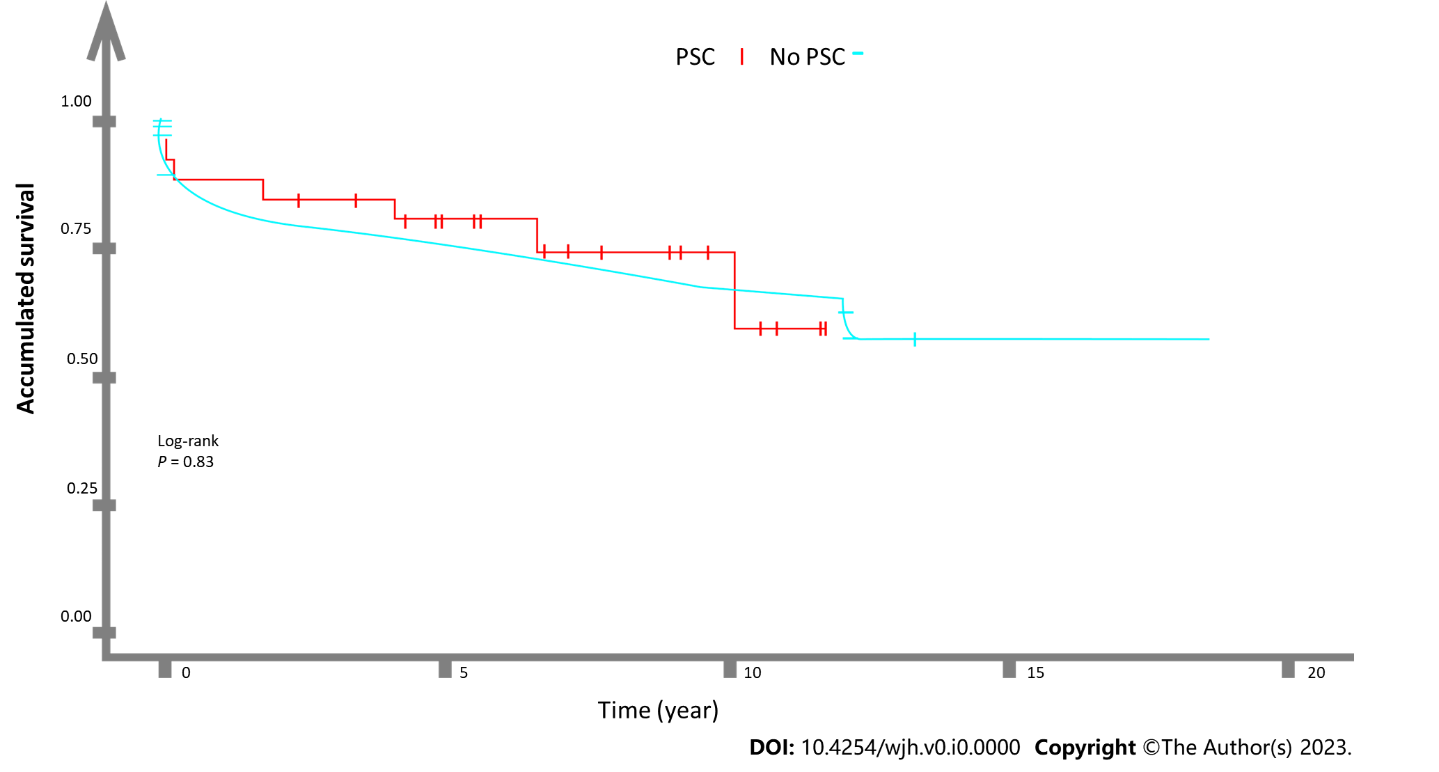 Figure 1 Kaplan–Meier survival curve of the general population and patients with primary sclerosing cholangitis. PSC: Primary sclerosing cholangitis.Table 1 Clinical and socioepidemiological variables of patients with primary sclerosing cholangitis submitted to liver transplantation between 2012 and 20221 Range; Mean ± SD (median); n (%); 2 Wilcoxon rank sum exact test; Wilcoxon rank sum test; Fisher’s exact test; Pearson’s 2 test.AIH: Autoimmune hepatitis; ERCP: Endoscopic retrograde cholangiopancreatography; IBD: Inflammatory bowel disease; LTx: Liver transplantation; PSC: Primary sclerosing cholangitis; MRCP: Magnetic resonance cholangiopancreatography.Table 2 Baseline and pretransplantation laboratory findings of patients with primary sclerosing cholangitis1Range; Mean ± SD (Median); n (%); 2Wilcoxon rank sum exact test; Wilcoxon rank sum test; Fisher’s exact test; Pearson’s chi-squared test.AASM: Anti-smooth muscle antibodies; ALP: Alkaline phosphatase; ALT: Alanine transaminase; AMA: Anti-mitochondrial antibody; ANA: Anti-nuclear antibodies; Anti-SLA: Anti-soluble liver antigen; AST: Aspartate transferase; DB: Direct bilirubin; GGT: -Glutamyl transferase; INR: International normalized ratio; MELD: Model for end-stage liver disease; pANCA: Perinuclear anti-neutrophil cytoplasmic antibody; RV: Reference value; TB: Total bilirubin;  LTx: Liver transplantation.Table 3 Clinical variables of patients with primary sclerosing cholangitis according to the presence/absence of inflammatory bowel disease1Range; Mean ± SD (Median); n (%); 2Wilcoxon rank sum exact test; Wilcoxon rank sum test; Fisher’s exact test; Pearson’s 2 test.AST: Aspartate transferase; DM: Diabetes mellitus; MELD: Model for end-stage liver disease; RV: reference value.VariablesnTotal1Females (n = 141)Males (n = 191)P value2Age at LTx, yr3240 ± 14 (36)43 ± 13 (39)38 ± 14 (35)0.347Age at first symptom, yr3032 ± 14 (30)35 ± 13 (36)30 ± 14 (29)0.498Age at IBD diagnosis, yr1735 ± 14 (32)37 ± 18 (42)33 ± 12 (30)0.370Months between 1st symptom and 1st consultation2618 ± 37 (2)16 ± 33 (3)19 ± 39 (2)0.616Months between onset of symptoms and diagnosis3180 ± 235 (23)148 ± 357 (56)31 ± 41 (13)0.155Baseline clinical symptomsJaundice3229 (91%)11 (85%)18 (95%)0.552Pruritus3225 (74%)6 (24%)19 (76%)Fever + shivering3214 (44%)5 (38%)9 (47%)0.618Weight loss3218 (56%)9 (69%)9 (47%)0.221Fatigue3213 (41%)6 (46%)7 (37%)0.598PSC classificationClassic PSC3130 (97%)12 (92%)18 (100%)0.419PSC + AIH313 (9.7%)3 (23%)0 (0%)0.064Small-duct PSC311 (3.2%)0 (0%)1 (5.6%)> 0.999Diagnostic testingMRCP realized3223 (72%)10 (77%)13 (68%)0.704MRCP3220 (62%)10 (77%)10 (53%)0.163ERPC 3212 (38%)3 (23%)9 (47%)0.163Biopsy3120 (65%)7 (54%)13 (72%)0.449ComorbiditiesDiabetes327 (22%)2 (15%)5 (26%)0.671Hypertension326 (19%)4 (31%)2 (11%)0.194Dyslipidemia324 (12%)2 (15%)2 (11%)> 0.999Obesity321 (3.1%)0 (0%)1 (5.3%)> 0.999Smoking324 (12%)2 (15%)2 (11%)> 0.999Drinking326 (19%)2 (15%)4 (21%)> 0.999Others318 (26%)2 (17%)6 (32%)0.433IBD18> 0.999Ulcerative rectocolitis15 (83%)7 (88%)8 (80%)Crohn’s disease3 (17%)1 (12%)2 (20%)Ankylosing spondylitis320 (0%)0 (0%)0 (0%)Seronegative arthritis320 (0%)0 (0%)0 (0%)Gallbladder calculus327 (22%)3 (23%)4 (21%)> 0.999Gallbladder polyps310 (0%)0 (0%)0 (0%)Neoplasia314 (13%)2 (15%)2 (11%)> 0.999Dyslipidemia324 (12%)2 (15%)2 (11%)> 0.999 Obesity321 (3.1%)0 (0%)1 (5.3%)> 0.999Smoking324 (12%)2 (15%)2 (11%)> 0.999Drinking326 (19%)2 (15%)4 (21%)> 0.999Other318 (26%)2 (17%)6 (32%)0.433TreatmentUrsodeoxycholic acid2927 (93%)11 (92%)16 (94%)0.665Prednisone2714 (52%)9 (75%)5 (33%)0.031Endoscopic treatment168 (50%)1 (12%)7 (88%)0.010Indication for LTx> 0.999Untreatable pruritus4 (12%)2 (15%)2 (11%)Decompensated cirrhosis27 (84%)11 (85%)16 (84%)Hepatocellular carcinoma1 (3.1%)0 (0%)1 (5.3%)Dominant stenosis264 (15%)1 (9.1%)3 (20%)0.614VariablesnTotal1Females (n = 141)Males (n = 191)P value2 ALP/RV1c193.72 ± 3.02 (2.86)2.23 ± 1.58 (1.89)4.60 ± 3.37 (3.35)0.045GGT/RV1c1910 ± 9 (5)5 ± 4 (4)12 ± 9 (10)0.210AST/RV1c235.86 ± 11.29 (3.00)10.63 ± 18.86 (3.30)3.31 ± 1.53 (2.86)0.591ALT/RV1c233.28 ± 3.19 (2.46)3.80 ± 5.18 (1.93)3.01 ± 1.53 (2.75)0.302DB247.4 ± 5.3 (5.9)8.9 ± 5.2 (7.3)6.8 ± 5.4 (5.9)0.383Antibody testingANA203 (15%)1 (17%)2 (14%)>0.999AASM192 (11%)1 (17%)1 (7.7%)>0.999AMA190 (0%)0 (0%)0 (0%)ANTI-SLA110 (0%)0 (0%)0 (0%)pANCA124 (33%)1 (33%)3 (33%)>0.999Pre-LTx lab resultsALT/RV225.5 ± 8.8 (3.0)6.2 ± 12.6 (2.1)4.9 ± 4.1 (4.0)0.138AST/RV2316 ± 44 (5)24 ± 669 ± 14 (5)0.107ALP/RV222.79 ± 2.24 (1.84)2.39 ± 2.37 (1.64)3.06 ± 2.20 (2.54)0.393TB2215 ± 10 (11)13 ± 10 (10)17 ± 10 (12)0.324INR272.08 ± 2.34 (1.51)1.40 ± 0.32 (1.37)2.54 ± 2.98 (1.71)0.025Creatinine280.89 ± 0.80 (0.75)0.94 ± 1.19 (0.52)0.86 ± 0.34 (0.83)0.143MELD 2722.4 ± 6.5 (22.0)19.9 ± 8.1 (19.0)24.1 ± 4.7 (23.5)0.011Total1IBD1 yesIBD1 noP value2Total2618 (69.2%)9 (30.8%)0.440 Sex0.692Male16 (59%)6 (67%)10 (56%)Female11 (41%)3 (33%)8 (44%)Age40 ± 13 (36)38 ± 15 (34)35 ± 14 (32)Ulcerative colitis15 (83%)Crohn’s disease3 (17%)AST/RV1c6.1 ± 12.1 (2.9) 12.2 ± 19.8 (3.7) 2.8 ± 1.6 (2.6) 0.014DM5 (19%) 4 (44%) 1 (5.6%)0.030Esophageal varices0.027No9 (36%)0 (0%) 9 (50%)Yes16 (64%) 7 (100%) 9 (50%)MELD 21.3 ± 5.5 (22.0)24.6 ± 5.4 (23.0)19.3 ± 4.7 (19.0) 0.033AnastomosisRoux-en-Y8 (31%)0 (0%)8 (47%)0.023End-to-end18 (69%)9 (100%)9 (53%)